Pike County Career Technology Center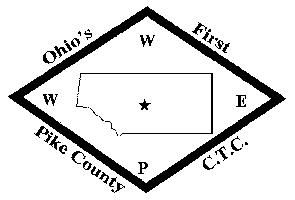 Accident Report FormName of Person(s) Involved_____________________________________________________________________________________________________________________________________________________		Please indicate if they are…	_____Employee 	_____Student		_____GuestAddress______________________________________________________________________Phone Number __________________________	Accident Occurred 	Date ______________________	Hour____________________Accident Location ______________________________________________________________Describe Accident ______________________________________________________________________________________________________________________________________________________________________________________________________________________________________________________________________________________________________________________________________________________________________________________________________Witnesses or Others Having Information__________________________________________________________________________________________________________________________________________________What Action Was Taken? __________________________________________________________________________________________________________________________________________________________________________________________________________________________________________Person Completing Report __________________________________ Date _________________Later Developments:The Director shall be responsible for this report in duplicate:copy to be retained by the Director and filed in student or employee record.copy to the Superintendent.